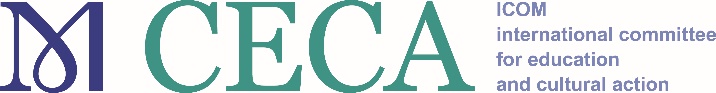 Formulario para hacer contribuciones a este vocabularioUtilice este formulario si desea aportar con un formulario para su país. Copie esta página, completela y envíela a arjavanveldhuizen@gmail.com. Si quiere comentar o sugerir cambios para el vocabulario actual, puede contactarla también. ¡¡Gracias por su colaboracion!!País: XXX [complete el nombre de su país]Idioma: XXX [su idioma]
Entrada por XXX [su nombre(s)]1.    Palabras / términos que usa en su idiomaPalabra 1 (en su propio idioma -  XXX):Palabra 1 (en español):Breve descripción:Palabra 2 (en su propio idioma - XXX):Palabra 2 en español):Breve descripción:Palabra 3( en su propio idioma -  XXX):Palabra 3 (en español):Breve descripción:Palabra 4 (en su propio idioma - XXX):Palabra 4 (en español):Breve descripción:2.    Describa su profesiónTítulo de la profesión en XXX [en su propio idioma]:Breve descripción de lo que esto significa: 

3.    Comentarios y aportes adicionales?[por ejemplo, sobre ciertas influencias del desarrollo histórico de este tema en su país, la influencia en sus países vecinos, la influencia académica de ciertas universidades extranjeras / áreas culturales, etc. También puede dejar esto vacío, es adicional.]